3rd Party Dev metadata A Company Name. Red Rock LabsExact TitleStar SeekerAn experience description Star Seeker revolves around catching glowing stars by utilizing the controller's pointer. Muted hues of purple and violet, along with ambient music, aim to make it a calming stellar experience.A developer description 
Red Rock Labs is a group of up-and-coming developers excited to embrace their first foray into virtual reality, and looking to produce the best experience they can deliver.Developer credits A list of contributors to the experience.Jeffrey “Jeff” CorriganMichelle “Kit” PerezSteven BostockJesse GivensJin “Jimmy” MinjangAurynSky Star Assets Loïc Norgeot Rocks Hedgehog Team Skybox
Website/Contact details. Jeffjc79@gmail.comCompany Logo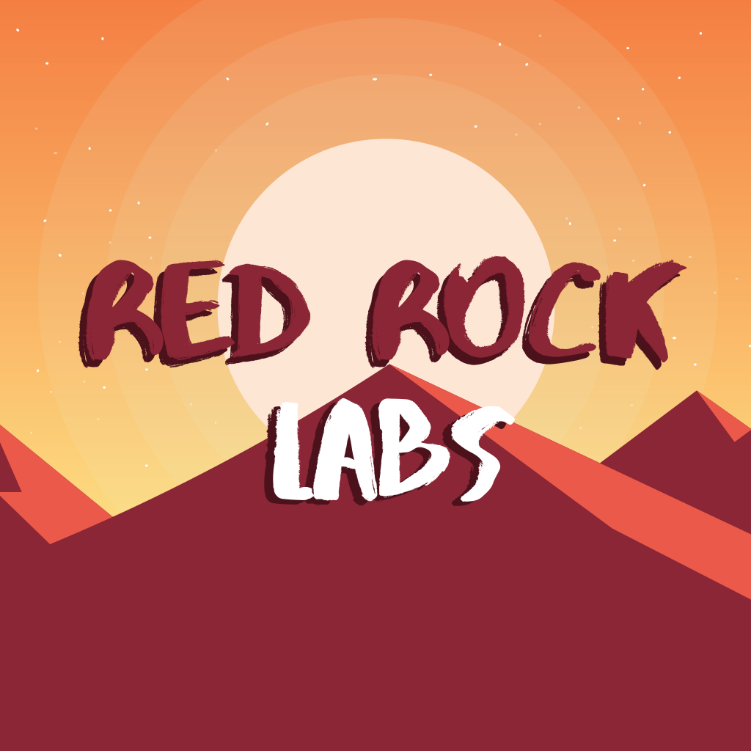 Experience Icon 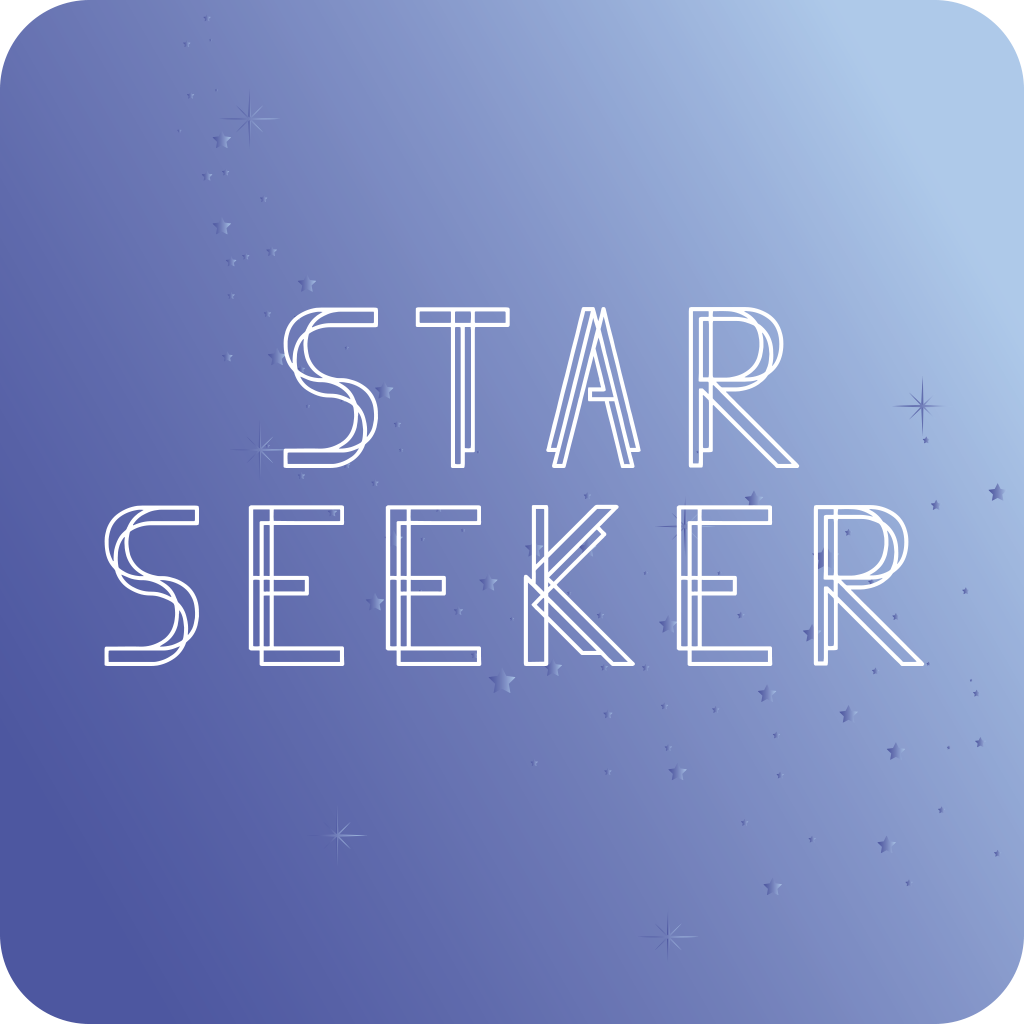 Three unique screenshots 
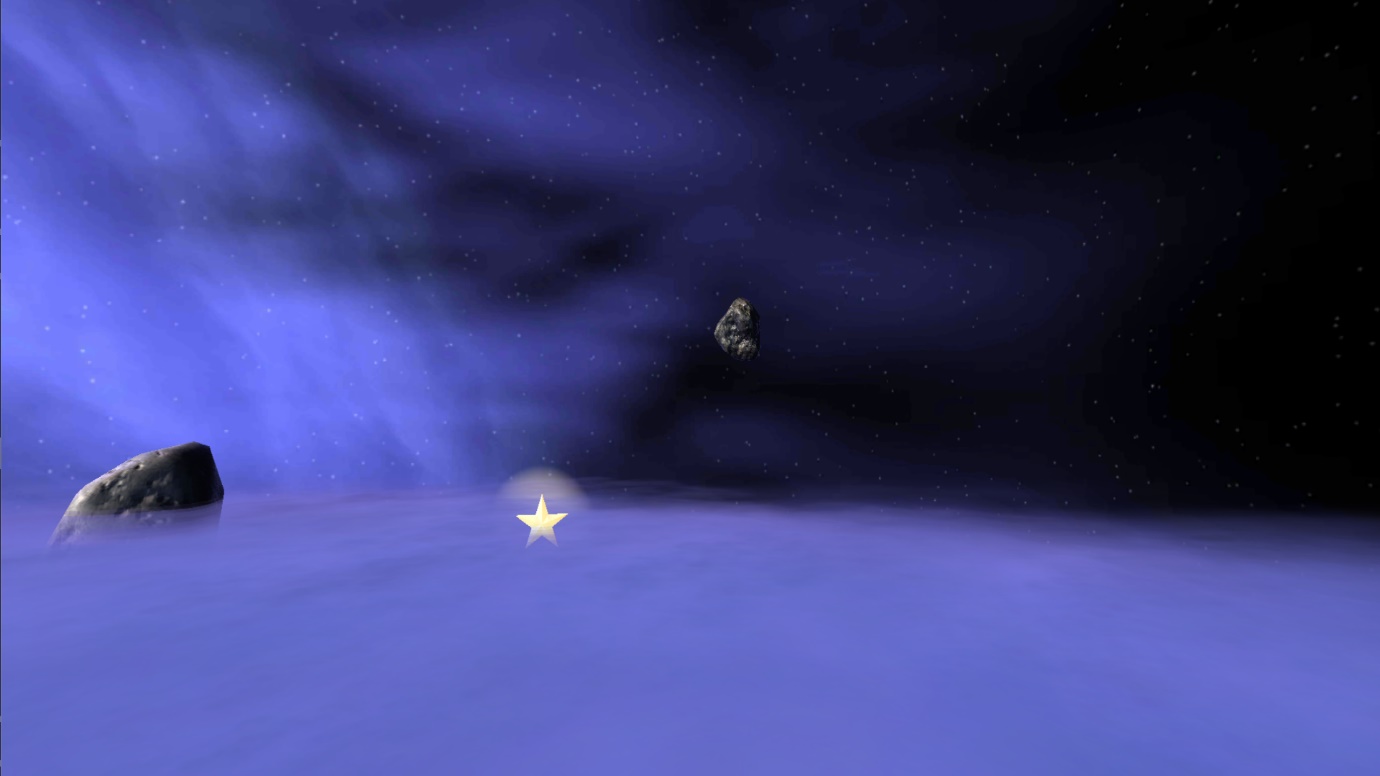 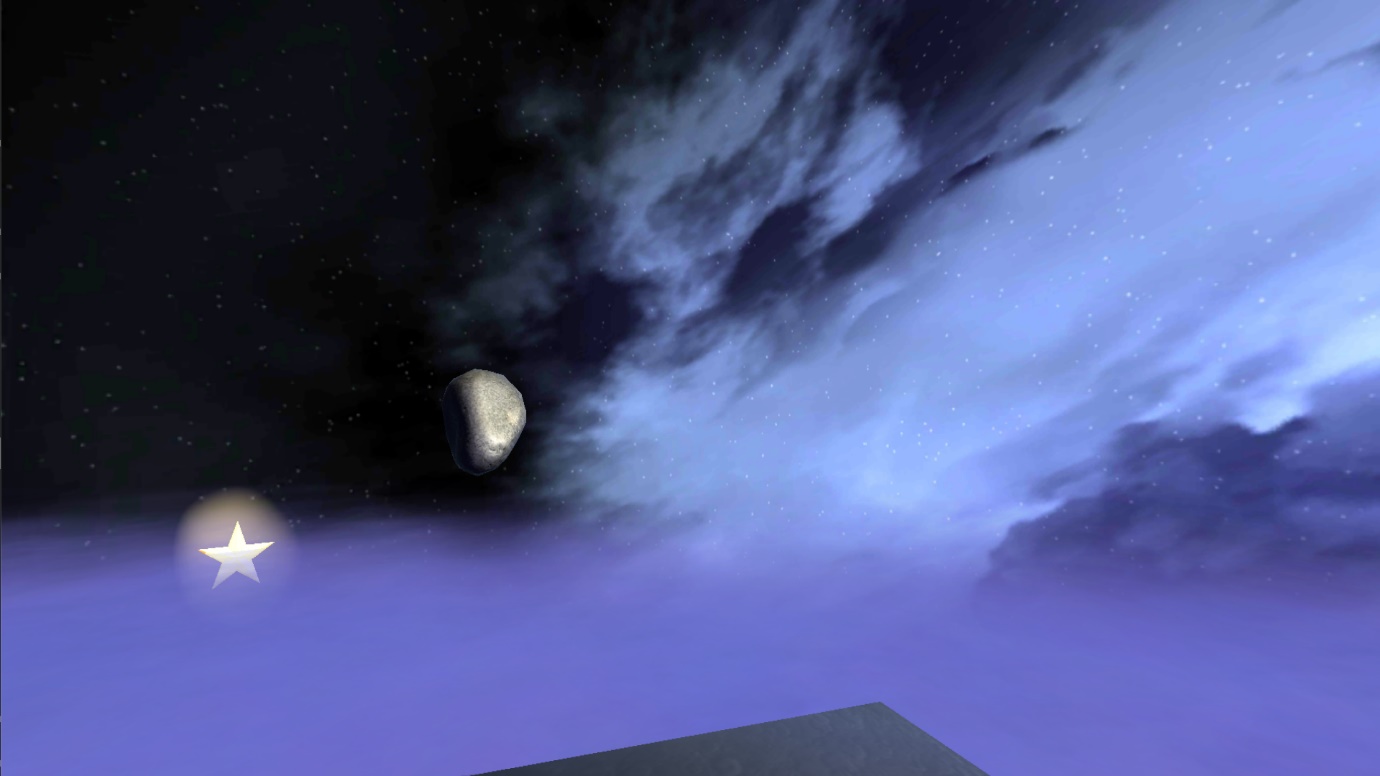 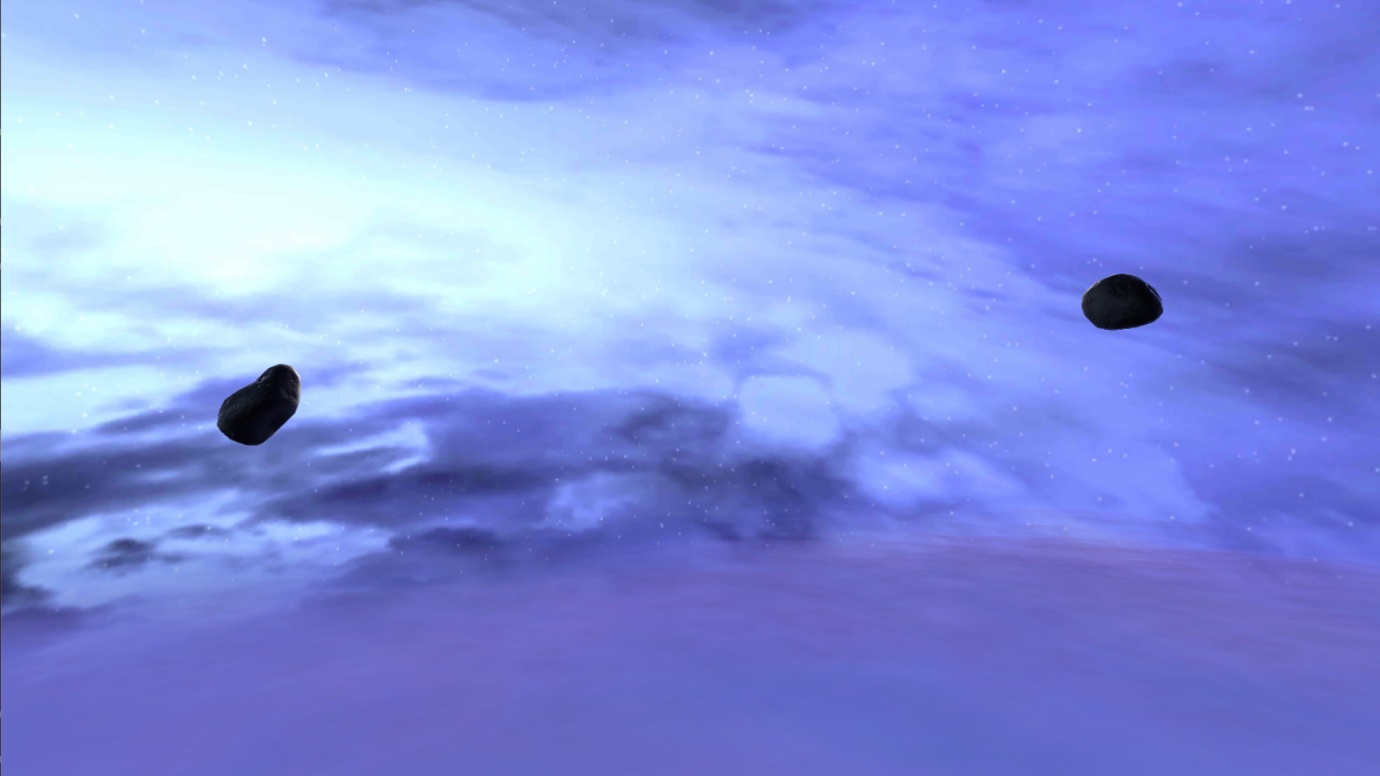 Educational affiliation logo 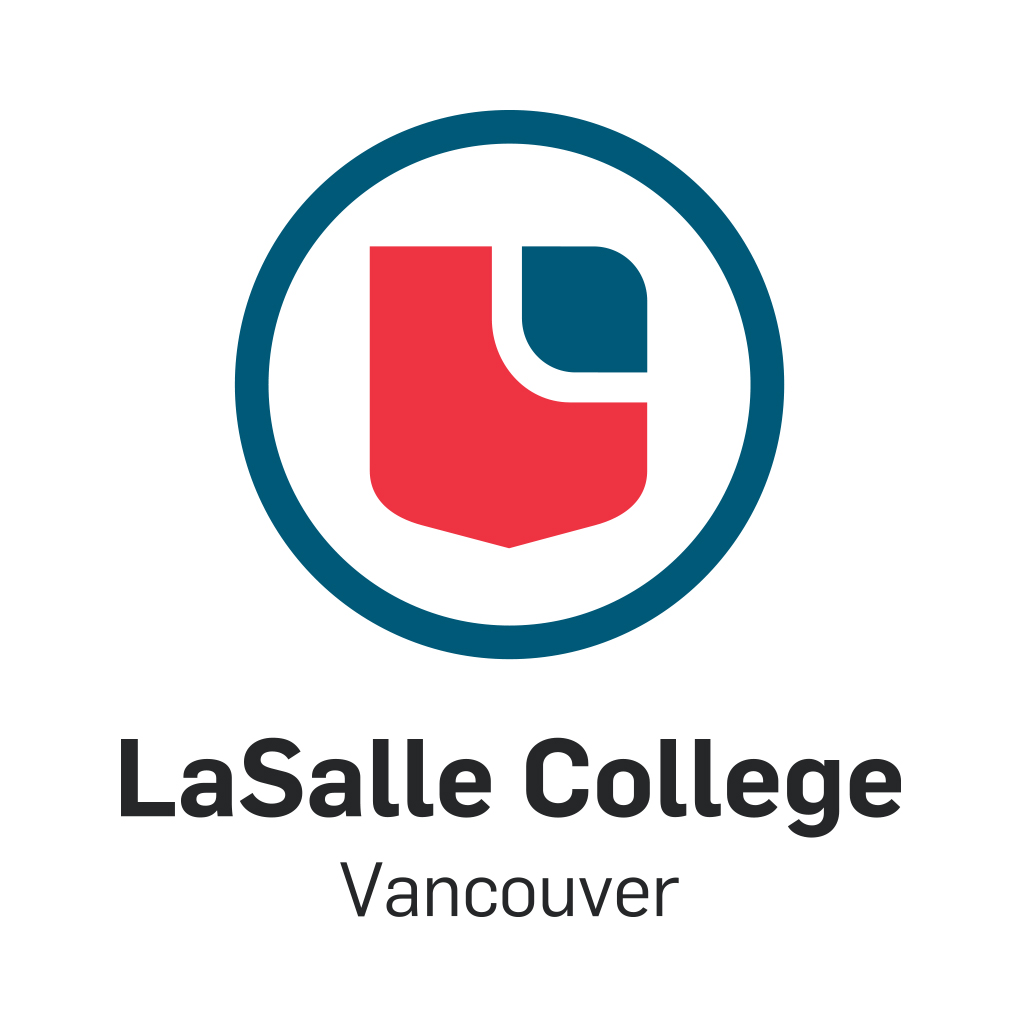 Choose the tags Full 360 One ControllerSittingStandingInteractiveA duration range 6 minutes